Δευτέρα 1 Ιουνίου 2020Μηνιαία ανασκόπηση - Monthly reviewΗ Ε.Σ.Α.μεΑ. ενημερώνειΚάθε Σάββατο στις 3.30 το μεσημέρι «Τα Νέα της Ε.Σ.Α.μεΑ.» στο κανάλι της Βουλής!Από το Σάββατο 25 Ιανουαρίου, και κάθε Σάββατο στις 3.30 το μεσημέρι, η εκπομπή «Τα Νέα της Ε.Σ.Α.μεΑ» προβάλλεται από τον Τηλεοπτικό Σταθμό της Βουλής. Πρόκειται για τη μοναδική πλήρως προσβάσιμη εκπομπή για θέματα αναπηρίας. Συντονιστείτε, ώστε το αναπηρικό κίνημα να έρθει πιο κοντά στους χιλιάδες συναδέλφους και φίλους με αναπηρία, με χρόνιες παθήσεις, με μέλη των οικογενειών τους, με πολίτες που ενδιαφέρονται για την αναπηρία!Δελτία Τύπου05.05.2020Ευρωπαϊκή Ημέρα Ανεξάρτητης Διαβίωσης 2020 #ILDay2020https://www.esamea.gr/pressoffice/press-releases/4770-eyropaiki-imera-anexartitis-diabiosis-2020-ilday2020 05.05.2020Αντίθετη επί της αρχής με το αντιεπιστημονικό νομοσχέδιο του Παιδείας η ΕΣΑμεΑ - αόρατοι οι μαθητές με αναπηρίαhttps://www.esamea.gr/pressoffice/press-releases/4772-antitheti-epi-tis-arxis-me-to-antiepistimoniko-nomosxedio-toy-paideias-i-esamea-aoratoi-oi-mathites-me-anapiria06.05.2020Έκκληση ΟΗΕ να προστατευτούν τα άτομα με αναπηρία από την πανδημίαhttps://www.esamea.gr/pressoffice/press-releases/4773-ekklisi-oie-na-prostateytoyn-ta-atoma-me-anapiria-apo-tin-pandimia 07.05.2020Ο Ι. Βαρδακαστάνης στη συνεδρίαση της Βουλής για τους πρόσφυγες με αναπηρίαhttps://www.esamea.gr/pressoffice/press-releases/4775-o-i-bardakastanis-sti-synedriasi-tis-boylis-gia-toys-prosfyges-me-anapiria 08.05.2020Άμεση ένταξη της ΣκΠ στις ευπαθείς ομάδες που πρέπει να μείνουν σπίτιhttps://www.esamea.gr/pressoffice/press-releases/4783-mesi-entaxi-tis-skp-stis-eypatheis-omades-poy-prepei-na-meinoyn-spiti 08.05.2020Η έλλειψη σχολικών νοσηλευτών εγκυμονεί κινδύνους για τους μαθητές με Διαβήτη! https://www.esamea.gr/pressoffice/press-releases/4785-i-elleipsi-sxolikon-nosileyton-egkymonei-kindynoys-gia-toys-mathites-me-diabiti11.05.2020 Άμεση και ασφαλής επιστροφή των ΑμεΑ στην κανονικότητα: η συνεχιζόμενη αναστολή λειτουργίας των δομών έχει γονατίσει την αναπηρική οικογένεια https://www.esamea.gr/pressoffice/press-releases/4788-2020-05-11-08-39-2111.05.2020Άμεση και ασφαλής επιστροφή των ΑμεΑ στην κανονικότητα: η συνεχιζόμενη αναστολή λειτουργίας των δομών έχει γονατίσει την αναπηρική οικογένειαhttps://www.esamea.gr/pressoffice/press-releases/4788-2020-05-11-08-39-2111.05.2020Άμεσα διαβούλευση με τον ΕΟΔΥ για το άνοιγμα των σχολείων και των δομών ΑμεΑhttps://www.esamea.gr/pressoffice/press-releases/4791-mesa-diaboyleysi-me-ton-eody-gia-to-anoigma-ton-sxoleion-kai-ton-domon-amea 12.05.2020Σε καμία περίπτωση κάμερες στα σχολείαhttps://www.esamea.gr/pressoffice/press-releases/4794-se-kamia-periptosi-kameres-sta-sxoleia14.05.2020Αδιανόητο να μην διδάσκονται οι νέοι δάσκαλοι Ειδική Αγωγή- Διαμαρτυρία στο Παν. Θεσσαλίαςhttps://www.esamea.gr/pressoffice/press-releases/4799-adianoito-na-min-didaskontai-oi-neoi-daskaloi-eidiki-agogi-diamartyria-sto-pan-thessalias 14.05.2020Για τα άτομα με Άσπεργκερ στο υπουργείο Παιδείαςhttps://www.esamea.gr/pressoffice/press-releases/4801-e-s-a-mea-gia-ta-atoma-me-spergker-sto-ypoyrgeio-paideias19.05.2020Καταγγελία για την 4Κ ΑΣΕΠ που δεν προβλέπει θέσεις για άτομα με αναπηρίαhttps://www.esamea.gr/pressoffice/press-releases/4807-kataggelia-gia-tin-4k-asep-poy-den-problepei-theseis-gia-atoma-me-anapiria19.05.2020Ο παρατεταμένος εγκλεισμός των παιδιών με αναπηρία και των οικογενειών τους θα έχει ολέθρια αποτελέσματα- επιστολή στον πρωθυπουργόhttps://www.esamea.gr/pressoffice/press-releases/4809-o-paratetamenos-egkleismos-ton-paidion-me-anapiria-kai-ton-oikogeneion-toys-tha-exei-olethria-apotelesmata-epistoli-ston-prothypoyrgo21.05.2020ΚΔΗΦ και ΚΔΑΠμεΑ ανοίγουν την επόμενη εβδομάδα, ομιλία Ι. Βαρδακαστάνη στη Βουλήhttps://www.esamea.gr/pressoffice/press-releases/4813-kdif-kai-kdapmea-anoigoyn-tin-epomeni-ebdomada-omilia-i-bardakastani-sti-boyli22.05.2020Ικανοποίηση για τη μη κατάργηση μαθημάτων στο Π.Τ.Δ.Ε. Πανεπιστημίου Θεσσαλίαςhttps://www.esamea.gr/pressoffice/press-releases/4814-ikanopoiisi-gia-ti-mi-katargisi-mathimaton-sto-p-t-d-e-panepistimioy-thessalias29.05.2020Έκκληση για το παιδοκαρδιοχειρουργικό του «Αγία Σοφία»https://www.esamea.gr/pressoffice/press-releases/4821-ekklisi-gia-to-paidokardioxeiroyrgiko-toy-agia-sofia Ακολουθείστε την Ε.Σ.Α.μεΑ. στα social mediahttps://www.facebook.com/ESAmeAgr/ https://twitter.com/ESAMEAgr Youtube: ESAmeAGrΙστοσελίδα www.esamea.gr  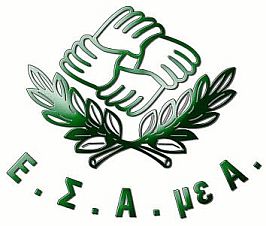 